FINANCIJSKO IZVJEŠĆETURISTIČKE ZAJEDNICE OPĆINE VIR ZA PERIOD 01.01.-30.11.2021.iPRIJEDLOG IZMJENA I DOPUNA FINANCIJSKOG PLANA ZA 2021.G.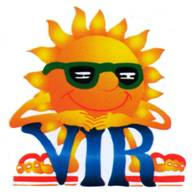 VIR, PROSINAC 2021.Realizacija financijski plan za 2021. godinu do 30.11.2021. i rebalans plana za godinu 2021.PRIHODI                                                                                                                  Plan za 2021. (u kn)          Realizacija               indeks            novi plan 2021(rebalans)           indeks plan/rebalans1. Izvorni prihodi	4.434.500,00      1.826.928,55         41,19          1.922.628,55                                40,35   1.1. Turistička pristojba                                                                            4.304.500,00       1.654.727,21        38,44           1.741.727,21                                40,461.2. Članarina                                                                                                 130.000,00          172.201,34      132,46               180.901,34                             139,15  2. Prihodi iz proračuna općine/grada/županije i državnog proračuna   50.000,00                       0,00              0,00                         0,00                                0,003. Prihodi od sustava turističkih zajednica                                                            0,00                       0,00               0,00                         0,00                                0,00 4. Prihodi iz EU fondova                                                                                            0,00                      0,00               0,00                         0,00                                0,005. Prihodi od gospodarske djelatnosti                                                          10.000,00                      0,00               0,00                         0,00                                0,006. Preneseni prihod iz prethodne godine                                                3.875.000,00	3.530.725,21      91.11              3.530.725,21                                 0,007. Ostali prihodi                                                                                                   5.500,00                 101,14          1,84                         120,00                                2,18SVEUKUPNO                                                                                       18350   8.375.000,00         5.322,112,00             63,54                 5.453.473,76                                       65,11   RASHODI                                                                                                                 Plan za 2021. (u kn)          Realizacija             Indeks                    novi plan 2021(rebalans)         indeks plan/rebalans                  1. ISTRAŽIVANJE I STRATEŠKO PLANIRANJE                                                                  153.000,00	                0,00                    0,00                                      0,00                                        0   1.1. Izrada strateških, operativnih, komunikacijskih i akcijskih dokumenata          100.000,00                            0,00         	         0,00                                      0,00                                        01.1.1. Sudjelovanje u izradi strateških, operativnih, komunikacijskih i                                 0,00                          0,00                     0,00                                      0,00                                        0akcijskih dokumenata                                                                                                                    0,00                           0,00                     0,00                                     0,00                                        01.1.2. Akcijski i operativni planovi                                                                                               0,00	                0,00                     0,00                                     0,00                                        01.2. Istraživanje i analiza tržišta                                                                                                    0,00	                0,00                     0,00                                      0,00                                       01.2.1. Redovne analize tržišta, kretanja trendova, benchmarking                                         0,00                          0,00                      0,00                                     0,00                                        01.2.2. Analize koje se izrađuju prema potrebi sustava za obavljanje                                     0,00	               0,00                       0,00                                     0,00                                       0raznih zadaća i aktivnosti							0,00	               0,00                       0,00                                     0,00                                       01.3. Mjerenje učinkovitosti promotivnih aktivnosti                                                          53.000,00                       0,00                        0,00                                     0,00                                       0 1.3.1. Razne ankete koje se provode ispitivanjem javnog mnijenja i                                      0,00	               0,00                       0,00                                     0,00                                        0povratne informacije o ulaganjima Zajednice na svim razinama promocije                          0,00                        0,00                       0,00                                     0,00                                        02. RAZVOJ TURISTIČKOG PROIZVODA                                                                           3.348.000,00             725.633,50                  21,67                           750.000,00                                      22,40                  2.1. Identifikacija i vrednovanje resursa te strukturiranje turističkih                              8.000,00                       0,00                       0,00                                       0,00                                       0,002.1.1. Selekcija ključnih atributa, poruka i identificiranje potencijalnih	                0,00                         0,00                        0,00                                       0,00                                       0,00ciljanih skupina kojima se turistički proizvod komunicira			                0,00                         0,00                        0,00                                        0,00                                      0,002.1.2. Razvojne aktivnosti vezane uz povezivanje elemenata ponude u                               0,00                        0,00                        0,00                                        0,00                                      0,00pakete i proizvode                                                                                                                    8.000,00                       0,00                        0,00                                        0,00                                      0,00 2.1.3. Razvoj događanja u destinaciji i drugih motiva dolaska  zaindividualne i grupne goste                                                                                                             0,00                     0,00                          0,00                                          0,00                                        0,002.1.4. Razvoj ostalih elemenata turističke ponude s fokusom na                       cjelogodišnju ponudu                                                                                                                         0,00                     0,00                         0,00                                         0,00                                        0,00  2.2. Sustavi označavanja kvalitete turističkog proizvoda 0.00 0%                                             0,00                     0,00                         0,00                                          0,00                                        0,00 2.2.1.Označavanje kvalitete obiteljskog smještaja i dodjela oznaka                                                                             kvalitete u koordinaciji s Turističkom zajednicom Zadarskežupanije                                                                                                                                                 0,00                      0,00                      0,00                                            0,00                                         0,002.2.2. Suradnja s renomiranim pružateljima usluga označavanjaKvalitete                                                                                                                                               0,00                     0,00                        0,00                                             0,00                                         0,002.2.3. Suradnja s predstavnicima turističke ponude po proizvodima radipodizanja kvalitete ponude u2.3. Podrška razvoju turističkih događanja                                                                     3.340.000,00              725.633,50               21,73                                        750.000,00                                 22,50                          2.3.1. Organizacija i suorganizacija događanja, kulturno-zabavnih,sportskih i ostalih manifestacija                                                                                      3.190.000,00                725.633,50              22,74                                           750.000,00                                23,512.3.2.Sufinanciranje manifestacija u organizaciji drugih subjekata koje                      150.000,00                            0,00	          0,00                                                0,00                                          0,00su od značaja za razvoj, promociju i učinkovito turističko igospodarsko pozicioniranje                                                                                                           0, 00                               0,00               0,00                                                0,00                                          0,002.4. Turistička infrastruktura                                                                                                         0,00                                0,00               0,00                                                0,00                                           0,002.4.1. Upravljanje turističkom infrastrukturom danom na upravljanjeod strane jedinice lokalna ili regionalne samouprave                                                              0,00                                   0,00             0,00                                                0,00                                           0,002.5. Podrška turističkoj industriji                                                                                                  0,00                                  0,00              0,00                                               0,00                                            0,002.5.1. Podrška subjektima u svrhu razvoja programa povezanihneposredno s turističkim proizvodom                                                                                         0,00                                   0,00               0,00                                            0,00                                             0,002.5.2. Potpore za programe dionika u turističkoj aktivnosti na razinimjesta Vir iz vlastitih sredstava                                                                                                    0,00                                  0,00                 0,00                                           0,00                                              0,002.5.3. Potpore programima destinacijskih menadžment kompanija                                     0,00                                  0,00                                                                   0,00                                              0,003. KOMUNIKACIJA I OGLAŠAVANJE                                                                                     3.020.000,00               626.486,00                 20,74                          632.000,00                                            20,933.1. Sajmovi, posebne prezentacije i poslovne radionice                                                   500.000,00	            317.506,39                 63,50                          318.500,00                                            63,70                                       3.1.1.Nastupi na sajmovima u koordinaciji s Turističkom zajednicom	                             500.000,00	            317.506,39                 63,50                          318.500,00                                             63,70                                     Zadarske županije temeljem programa rada Turističke zajedniceZadarske županije                                                                                                                                    0,00                         0,00                     0,00                                 0,00                                                  0,003.1.2.Posebne prezentacije turističke ponude destinacije ukoordinaciji s Turističkom zajednicom Zadarske županijetemeljem programa rada Turističke zajednice Zadarske županije                                               0,00               0,00                                    0,00                               0,00                                      0,003.2. Suradnja s organizatorima putovanja                                                                                        0,00               0,00                                    0,00                              0,00                                       0,003.2.1.Pružanje podrške u organizaciji studijskih putovanja novinara,predstavnika organizatora putovanja i agenata u suradnji sTurističkom zajednicom Zadarske županije i Hrvatskomturističkom zajednicom                                                                                                                         0,00                0,00                                    0,00                             0,00                                      0,003.3. Kreiranje promotivnog materijala                                                                           570.000,00           277.368,00                                   48,66                280.000,00                                    49,12                                3.3.1. Izrada i distribucija informativnih materijala                                                     570.000,00           277.368,00                                      8,66                280.000,00                                    49,123.3.2. Stvaranje, održavanje i redovito kreiranje sadržaja na mrežnimstranicama i društvenim mrežama                                                                                                      0,00                0,00                                     0,00                            0,00                                       0,003.4. Internetske stranice                                                                                                       900.000,00                8.500,00                                 0,94                    9.000,00                                       1,00 3.4.1. Upravljanje sadržajima na internetskim stranicama                                            600.000,00                 2.500,00                                 0,41                   3.000,00                                        0,503.4.2. Razvoj i održavanje internetskih stranica                                                               300.000,00                 6.000,00                                 2,00                   6.000,00                                         2,003.5. Kreiranje i upravljanje bazama turističkih podataka 		                         300.000,00	                  0,0                                   0,00                          0,00                                         0,003.5.1. Upostavljanje detaljne turističke baze podataka o ponudi iPotražnji                                                                                                                                                0,00                           0,00                               0,00                          0,00                                       0,00                                                                                3.5.2. Otkup sadržaja, fotografija i ostalih podataka 		                          300.000,00	                     0,00                               0,00                         0,00                                        0,00 3.5.3.Priprema, sortiranje i slanje podataka o turističkoj ponudi na                                        0,00                             0,00                                0,00                        0,00                                       0,00području destinacije u Turističku zajednicu Zadarske županije iHrvatsku turističku zajednicu                                                                                                              0,00                          0,00                                0,00                        0,00                                      0,00  3.6. Turističko-informativne aktivnosti                                                                                  550.000,00                   1219,75                                0,22                 2.000,00                                     0,36 3.6.1. Upravljanje turističko informativnim centrima                                                        350.000,00                            0,00                               0,00                         0,00                                     0,003.6.2. Postavljanje infopunktova i održavanje turističke signalizacije 	                            200.000, 00                   1219,75                                0,60                 2.000,00                                     1,003.7.Marketinške i poslovne suradnje – udruženo oglašavanje sasustavom turističkih zajednica i predstavnicima turističke                                                 200.000,00              21.892,00                               10,94              22.500,00                                   11,25ponude                                                                                4. DESTINACIJSKI MENADŽMENT                                                                                             309.350,00                         0,00                                 0,00                          0,00                                    0,004.1. Turistički informacijski sustavi i aplikacije – eVisitor                                                                 0,00                          0,00                                0,00                          0,00                                    0,004.1.1. Sudjelovanje u razvoju i upravljanju sustavom eVisitor i ostalimturističkim informacijskim sustavima                                                                                                  0,00                           0,00                                0,00                         0,00                                     0,004.1.2. Sudjelovanje u razvoju sustava poslovne inteligencije temeljenena informatičkim tehnologijama                                                                                                          0,00                           0,00                                0,00                         0,00                                      0,004.2. Upravljanje kvalitetom                                                                                                            109.350,00                                 0,00                                        0,00                 0,00                                 0,004.2.1. Sustav nagrađivanja                                                                                                                          0,00                                0,00                                         0,00                 0,00                                 0,004.2.2.Sudjelovanje u planiranju i provedbi ključnih investicijskih                                             109.350,00                               0,00                                         0,00                0,00                                  0,00     projekata javnog i privatnog sektora i ključnih projekatapodizanja konkurentnosti                                                                                                                              0,00                                0,00                                    0,00                     0,00                               0,00  4.2.3. Suradnja s predstavnicima turističke ponude po proizvodima radipodizanja kvalitete ponude                                                                                                                             0,00                               0,00                                   0,00                     0,00                                 0,004.2.4. Organiziran sustav upravljanja posjetiteljima                                                                                   0,00                               0,00                                   0,00                     0,00                                 0,004.3. Poticanje na očuvanje i uređenje okoliša                                                                                  200.000,00                              0,00                                   0,00                      0,00                                0,004.3.1. Poboljšanje općih uvjeta boravka turista                                                                                            0,00                              0,00                                   0,00                      0,00                                0,004.3.2. Aktivnosti uređenja mjesta                                                                                                       200.000,00                              0,00                                   0,00                      0,00                                 0,004.3.3.Suradnja sa subjektima javnog i privatnog sektora u destinacijiradi podizanja kvalitete turističkog iskustva, funkcioniranja,                                                                     0,00                               0,00                                 0,00                       0,00                                 0,00dostupnosti i kvalitete javnih usluga, servisa i komunalnih službi                                                             0,00                               0,00                                 0,00                       0,00                                 0,005. ČLANSTVO U STRUKOVNIM ORGANIZACIJAMA                                                                                        0,00                               0,00                                 0,00                       0,00                                 0,005.1. Međunarodne strukovne i sl. Organizacije                                                                                             0,00                               0,00                                 0,00                       0,00                                 0,005.2. Domaće strukovne i sl. Organizacije                                                                                                        0,00                              0,00                                  0,00                       0,00                                 0,006. ADMINISTRATIVNI POSLOVI                                                                                                            900.000,00                   561.174,00                               62,35                 575.000,00                             63,886.1. Plaće                                                                                                                                                 700.000,00                   330.373,62                              47,19                  387.875,04                             55,41  6.2. Materijalni troškovi                                                                                                                          200.000,00                 175.174,00                               87,57                 187.124,96                            93,56     6.3. Tijela turističke zajednice                                                                                                                              0,00                            0,00                                 0,007. REZERVA 							                         650.650,00                650.650,00                               100,00	   650.650,00                        100,00 8. POKRIVANJE MANJKA PRIHODA IZ PRETHODNE GODINESVEUKUPNO                                                                                                                                         8.375.000,00               2.563.943,50                                   30,61          2.607.650,00                            31,13Višak prihoda                                                                                                                                       2.758.168,50                                             2.845.823,76       